КонструированиеЗанятие для второй младшей группыТема: « Мебель»Занятие состоит из 3 частей.Введение в темуВ этой части занятия мною были использованы методы:Словесный методИгровая мотивацияПриемы:Активация внимания детейПроблемная ситуацияПроблемный вопросОсновная ЧастьМетоды:НаглядныйПрактическийСловесныйПриемы:Активное внимание детейИгровой приемИндивидуальная работаПодведение итогов:Выяснить в каких заданиях дети испытывают затруднения с целью планирования дальнейшей индивидуальной работыЦель: формировать умение сооружать постройку по образцуразвивать умение различать и называть основные формы строительного материала (кубики, кирпичики)Активизировать в речи слова «Большой, Поменьше, Маленький»Учить пользоваться сюжетными игрушкамиПомочь овладеть элементарными конструкторскими навыками ( приставлять, прикладывать)Развивать представление о цветеСоздать радостное настроение, удовлетворение от результатов работыВ.  Ребята, я приготовила для Вас интересную загадку, послушайте! Возле леса на опушкеТрое их живет в избушке, там 3 стула и 3 кружки, 3 кровати,3 подушки.Угадайте без подсказкиКто герои этой сказки ? (3 медведя)В. ПравильноВ. Ребята, давайте подойдем к мольберту и посмотрим на картинкиПостараемся вспомнить сказку 3 медведя.Посмотрите «Как зовут эту девочку?»Куда Маша пошла гулять?Что Маша увидела в лесу?Кто жил в доме?Какой был папа-медведь?А мама-медведица?А Мишутка?Что увидела Маша когда вошла в дом к медведям?Какие стулья по величине стояли возле стола?Чей стул был самый большой?Чей стул был поменьше?Чей стульчик был самый маленький?Как вы думаете, ребята, почему Маша не смогла сесть на большой стул?А на чей стул Маша села?Ребята, почему Маша сломала стул?Правильно.А как вы думаете почему Маша убежала из дома медведей?Ой, ребята, посмотрите, вот Мишутка сидит и плачет. Как вы думаете, почему он плачет? Мишутка, не расстраивайся, не плачь, мы с ребятами тебе поможем.А сейчас пойдем с нами поиграем (Мишутку садим в середину)Физминутка «3 Мишки»В. Молодцы.Посмотрите, и Мишутка наш перестал плакать.Ребята, так мы поможем нашему Мишутке?Построим для него стул?Ну тогда давайте сядем на ковер ( на подиуме кукольный стул и набор кубиков)Ребята, что это у меня в руках? ( стул)Правильно.Давайте посмотрим, из каких частей состоит стул (спинка, ножки, сиденье)Ну а теперь я сейчас Вам покажу, как правильно построить стул для Мишутки.Вот посмотрите, что это у меня здесь лежит?Что это? ( кубик)Какого он цвета?А это что? (кирпичик)Какого он цвета?Смотрите, ставим кубик на стол-это будет у нас сиденье.А теперь приставляем к кубику с одной стороны вертикально на узкую, короткую сторону кирпичик-это у нас будет спинка стула.Что у меня получилось? (стул)Правильно.А какого цвета?Ребята, ну а сейчас мы приготовим наши пальчики к работе. Немного поиграем.Физминутка « 3 Медведя»В. Ну, что? Давайте скорее помогать Мишутке, а то он сидит, ждет!« Дети садятся за круглый стол, у каждого набор с кубиками и начинают работать»В. Мишутка! Посмотри сколько стульчиков тебе построили ребятаМ. Ой! Спасибо! Какие вы все молодцы!В. Ира, какой красивый стул у тебя, какой удобный. А какого он цвета?Саша, расскажи как ты построил такой красивый стул?М. Мне очень понравилось у Вас, Вы все такие молодцыЯ побежал в лес приглашать друзей к себе в гости. Ведь теперь у меня много стульевВ. Ребята, давайте попрощаемся с Мишуткой. Р. До свидания, Мишка!В. Ребята, так что же мы с вами строили?А для кого?Из чего мы его построили?Правильно!Теперь вы можете выбрать любую игрушку и посадить на свой стул.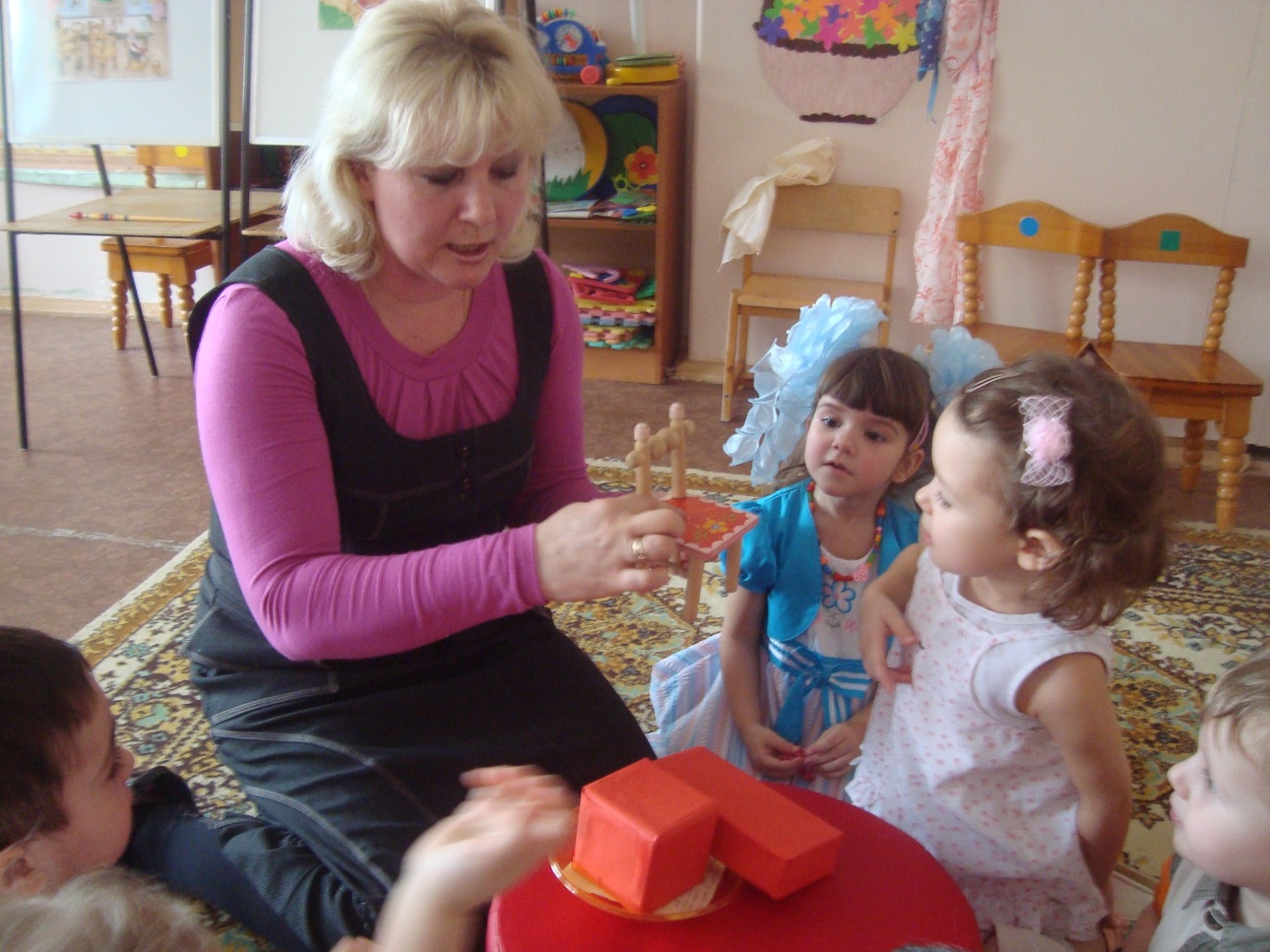 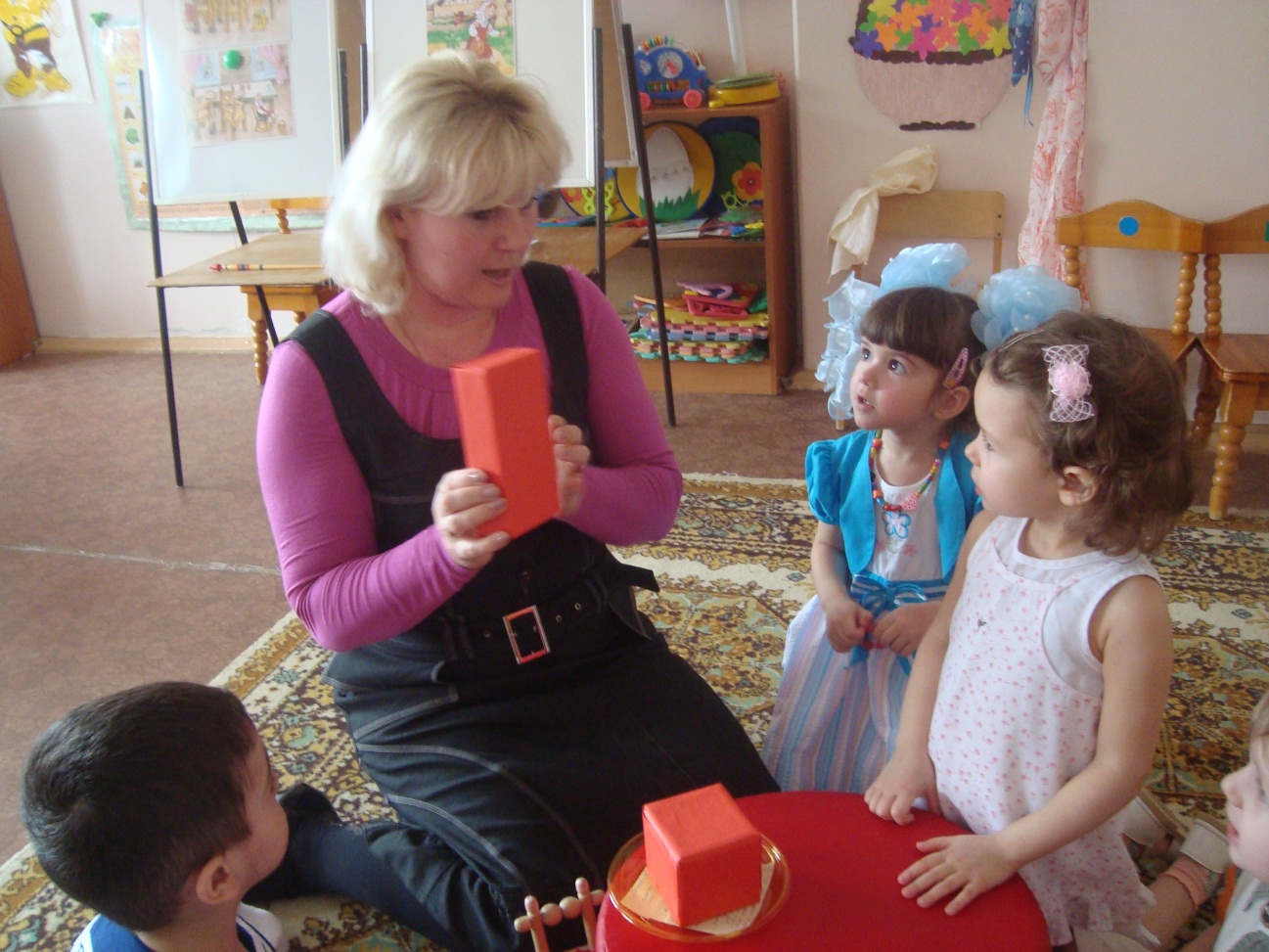 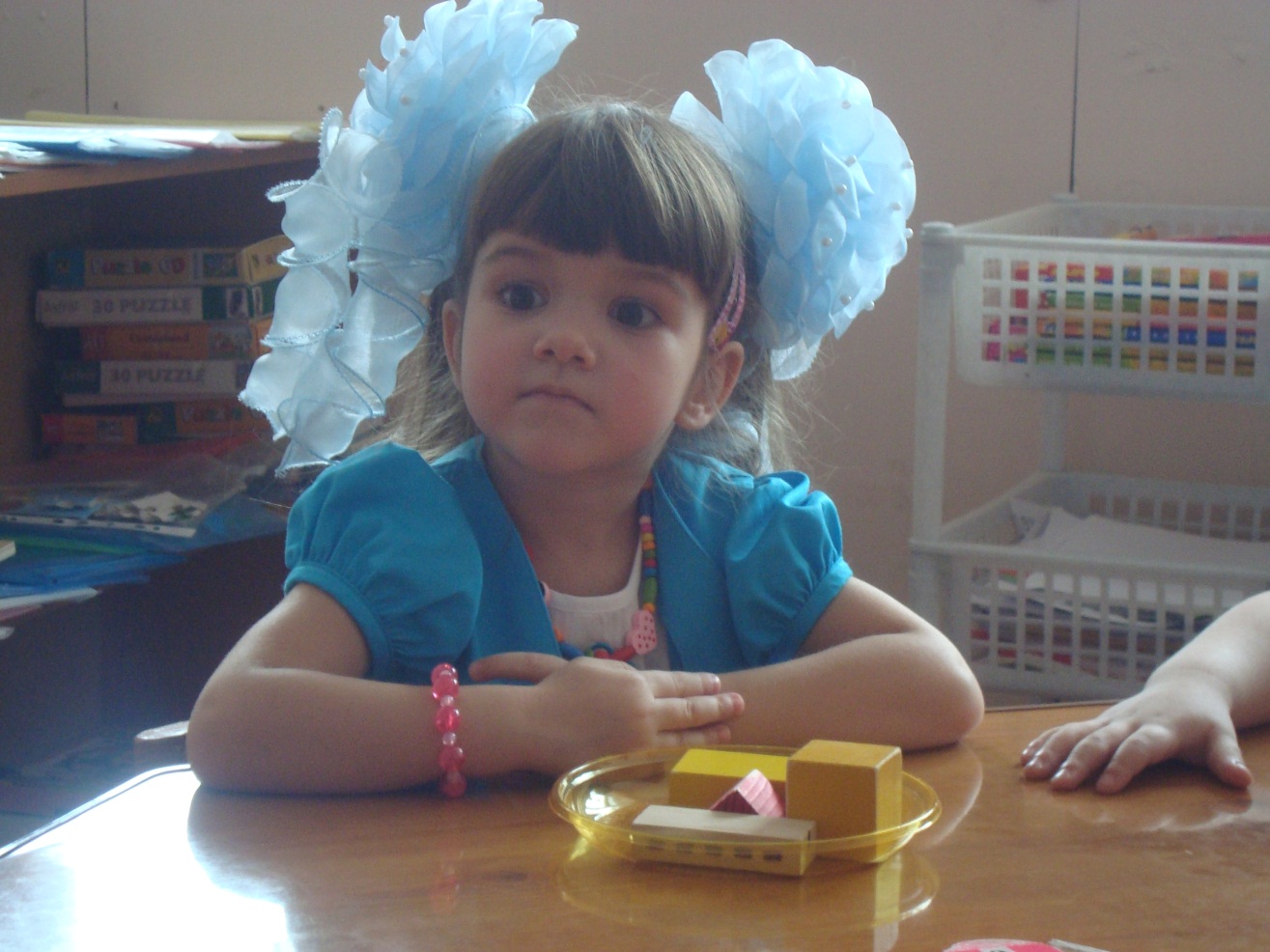 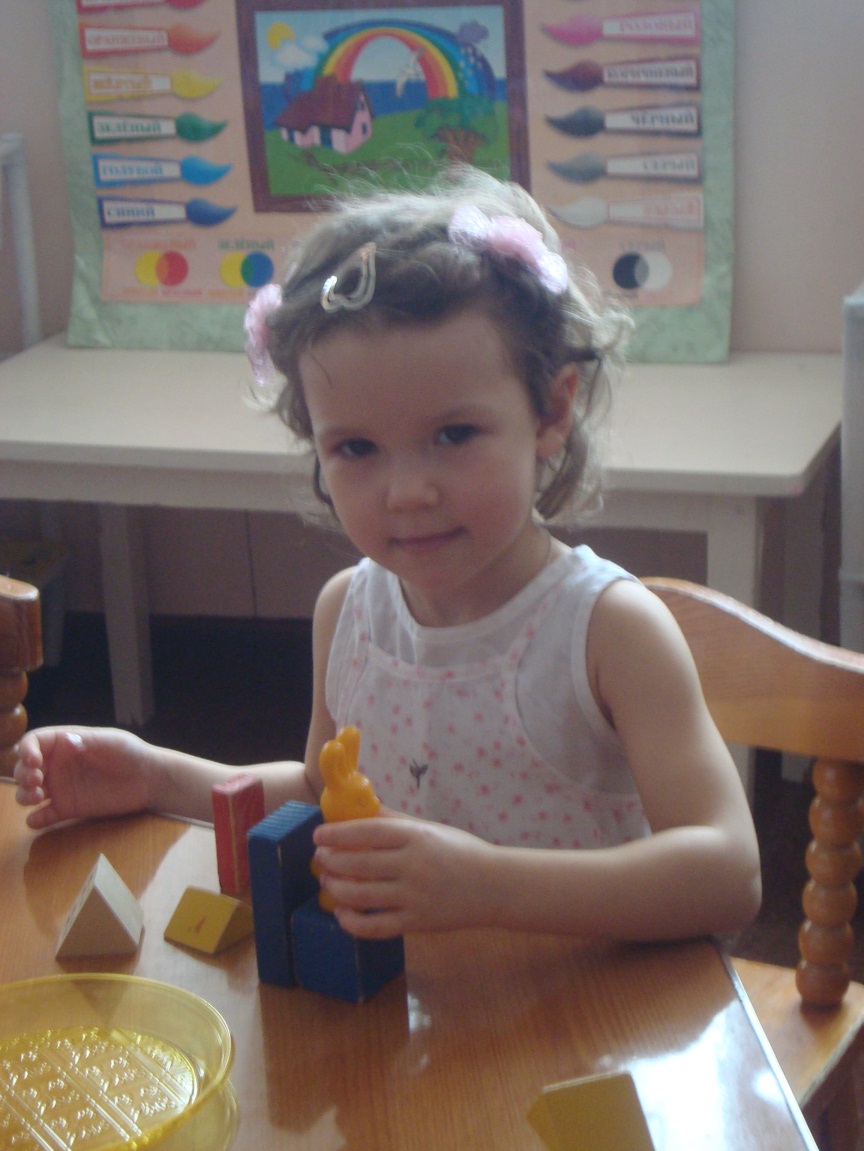 